HATHERSAGE PARISH COUNCILClerk – Mr. S. C. Wyatt; Heart of Hathersage, Main Road, Hathersage, S32 1BBMob: 07 432 422 470; Email: clerk@hathersageparishcouncil.gov.uk			11th October 2019Planning Committee members,  You are summoned to attend a meeting of the Planning Committee on Wednesday 16th October 2019. The meeting will commence at 10:30am in the Heart of Hathersage, Main Road, Hathersage.  The Agenda for the meeting is set out below.Yours sincerely,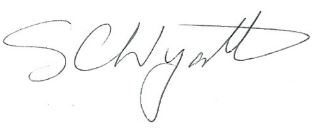 Clerk for Hathersage Parish CouncilPUBLIC PARTICIPATIONA period of not more than ten minutes will be made available at item 4 on the agenda for members of the public to ask questions or submit comments about Planning Committee matters.AGENDAMEMBERS OF THE PUBLIC ARE ENTITLED TO ATTEND ALL MEETINGS OF THE COUNCIL (SUBJECT TO CERTAIN RESTRICTIONS) AND WILL BE MADE WELCOME. WITH THE PERMISSION OF THE COUNCIL, MEMBERS OF THE PUBLIC MAY ADDRESS THE COUNCIL DURING THE TIME SET ASIDE FOR THE PURPOSE, UPON ITEMS APPEARING ON THIS AGENDA.1.Apologies for Absence.2.To decide any variation in the order of business.3.Declaration of interests.4.Public participation – an opportunity for any members of the public to make any representation to the Planning Committee in respect of items on this agenda.5.Confirmation of previous minutes of 23rd September 2019 and any matters arising.6.To consider Planning Applications:NP/DDD/0919/0950	26 Moorland Road HathersageNP/DDD/0919/1023	Westlowe House Jaggers Lane Hathersage7.To note Planning Application decisions received and notifications of appeals and outcomes of appeals.8.Clerk’s Report/Correspondence.9.To identify items for the next meeting agenda.    10.To agree a date for the next meeting.